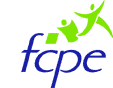 Madame, Monsieur,Nombre d’élèves : 25 – nombre de questionnaires complétés : 8 (32% Depuis le début de l’année, votre enfant rencontre-t-il des difficultés ?  Depuis le début de l’année, votre enfant rencontre-t-il des difficultés ?  Depuis le début de l’année, votre enfant rencontre-t-il des difficultés ?  Depuis le début de l’année, votre enfant rencontre-t-il des difficultés ?  Depuis le début de l’année, votre enfant rencontre-t-il des difficultés ?  Depuis le début de l’année, votre enfant rencontre-t-il des difficultés ?  Depuis le début de l’année, votre enfant rencontre-t-il des difficultés ?  Depuis le début de l’année, votre enfant rencontre-t-il des difficultés ?  Depuis le début de l’année, votre enfant rencontre-t-il des difficultés ?  Depuis le début de l’année, votre enfant rencontre-t-il des difficultés ?  Depuis le début de l’année, votre enfant rencontre-t-il des difficultés ?  Depuis le début de l’année, votre enfant rencontre-t-il des difficultés ? NON7/8 – 90%OUI - si oui, de quel ordre :OUI - si oui, de quel ordre :OUI - si oui, de quel ordre :OUI - si oui, de quel ordre :OUI - si oui, de quel ordre :OUI - si oui, de quel ordre :OUI - si oui, de quel ordre :OUI - si oui, de quel ordre :OUI - si oui, de quel ordre :OUI - si oui, de quel ordre :OUI - si oui, de quel ordre :NON7/8 – 90%  Intégration dans la classe  Intégration dans la classe Travail scolaire 1/8 Travail scolaire 1/8 Travail scolaire 1/8Relation hors classe (bus, self, récréation)Relation hors classe (bus, self, récréation)Relation hors classe (bus, self, récréation)Relation professeursRelation professeursRelation professeursNON7/8 – 90%PRECISEZ :PRECISEZ :PRECISEZ :PRECISEZ :PRECISEZ :PRECISEZ :PRECISEZ :PRECISEZ :PRECISEZ :PRECISEZ :PRECISEZ : Comment jugeriez-vous l’ambiance de la classe, globalement – cochez 2 à 3 sélections. Comment jugeriez-vous l’ambiance de la classe, globalement – cochez 2 à 3 sélections. Comment jugeriez-vous l’ambiance de la classe, globalement – cochez 2 à 3 sélections. Comment jugeriez-vous l’ambiance de la classe, globalement – cochez 2 à 3 sélections. Comment jugeriez-vous l’ambiance de la classe, globalement – cochez 2 à 3 sélections. Comment jugeriez-vous l’ambiance de la classe, globalement – cochez 2 à 3 sélections. Comment jugeriez-vous l’ambiance de la classe, globalement – cochez 2 à 3 sélections. Comment jugeriez-vous l’ambiance de la classe, globalement – cochez 2 à 3 sélections. Comment jugeriez-vous l’ambiance de la classe, globalement – cochez 2 à 3 sélections. Comment jugeriez-vous l’ambiance de la classe, globalement – cochez 2 à 3 sélections. Comment jugeriez-vous l’ambiance de la classe, globalement – cochez 2 à 3 sélections. Comment jugeriez-vous l’ambiance de la classe, globalement – cochez 2 à 3 sélections.SERIEUSE 6/8SERIEUSE 6/8PARTICIPATIVE 6/8PARTICIPATIVE 6/8PARTICIPATIVE 6/8SOLIDAIRE/ AGREABLE 8/8SOLIDAIRE/ AGREABLE 8/8AUTRE :AUTRE :AUTRE :AUTRE :AUTRE :DISSIPEE 0/8DISSIPEE 0/8PASSIVE 1/8PASSIVE 1/8PASSIVE 1/8DEPLAISANTEDEPLAISANTEAUTRE :AUTRE :AUTRE :AUTRE :AUTRE : Votre enfant s’y sent – cochez 2 à 3 sélections.  Votre enfant s’y sent – cochez 2 à 3 sélections.  Votre enfant s’y sent – cochez 2 à 3 sélections.  Votre enfant s’y sent – cochez 2 à 3 sélections.  Votre enfant s’y sent – cochez 2 à 3 sélections.  Votre enfant s’y sent – cochez 2 à 3 sélections.  Votre enfant s’y sent – cochez 2 à 3 sélections.  Votre enfant s’y sent – cochez 2 à 3 sélections.  Votre enfant s’y sent – cochez 2 à 3 sélections.  Votre enfant s’y sent – cochez 2 à 3 sélections.  Votre enfant s’y sent – cochez 2 à 3 sélections.  Votre enfant s’y sent – cochez 2 à 3 sélections. En CONFIANCE 7/8En CONFIANCE 7/8CALME 2/8CALME 2/8INTEGRE 8/8INTEGRE 8/8INTEGRE 8/8AUTRE : AUTRE : AUTRE : AUTRE : AUTRE : ANGOISSE 0/8ANGOISSE 0/8AGITE 1/8AGITE 1/8ISOLEISOLEISOLEAUTRE : AUTRE : AUTRE : AUTRE : AUTRE :  CONDITIONS d’ENSEIGNEMENT. Votre avis sur :  CONDITIONS d’ENSEIGNEMENT. Votre avis sur :  CONDITIONS d’ENSEIGNEMENT. Votre avis sur :  CONDITIONS d’ENSEIGNEMENT. Votre avis sur : Réponses libresRéponses libresRéponses libresRéponses libresRéponses libresRéponses libresRéponses libresRéponses libresL’effectif de la classe : L’effectif de la classe : L’effectif de la classe : L’effectif de la classe :  Correct 6/8 Correct 6/8 Correct 6/8 Correct 6/8 Trop Chargé 2/8 Trop Chargé 2/8 Trop Chargé 2/8 Trop Chargé 2/8L’emploi du temps :  L’emploi du temps :  L’emploi du temps :  L’emploi du temps :  Le remplacement des professeurs : Le remplacement des professeurs : Le remplacement des professeurs : Le remplacement des professeurs : Les études surveillées : Les études surveillées : Les études surveillées : Les études surveillées :  TRAVAIL à la MAISON.  TRAVAIL à la MAISON.  TRAVAIL à la MAISON.  TRAVAIL à la MAISON.  TRAVAIL à la MAISON.  TRAVAIL à la MAISON.  TRAVAIL à la MAISON.  TRAVAIL à la MAISON.  TRAVAIL à la MAISON.  TRAVAIL à la MAISON.  TRAVAIL à la MAISON.  TRAVAIL à la MAISON. A combien de temps estimez-vous sa durée moyenne journalière ? 10’ – majorité à 30’ – 1h30A combien de temps estimez-vous sa durée moyenne journalière ? 10’ – majorité à 30’ – 1h30A combien de temps estimez-vous sa durée moyenne journalière ? 10’ – majorité à 30’ – 1h30A combien de temps estimez-vous sa durée moyenne journalière ? 10’ – majorité à 30’ – 1h30A combien de temps estimez-vous sa durée moyenne journalière ? 10’ – majorité à 30’ – 1h30A combien de temps estimez-vous sa durée moyenne journalière ? 10’ – majorité à 30’ – 1h30A combien de temps estimez-vous sa durée moyenne journalière ? 10’ – majorité à 30’ – 1h30A combien de temps estimez-vous sa durée moyenne journalière ? 10’ – majorité à 30’ – 1h30A combien de temps estimez-vous sa durée moyenne journalière ? 10’ – majorité à 30’ – 1h30A combien de temps estimez-vous sa durée moyenne journalière ? 10’ – majorité à 30’ – 1h30A combien de temps estimez-vous sa durée moyenne journalière ? 10’ – majorité à 30’ – 1h30A combien de temps estimez-vous sa durée moyenne journalière ? 10’ – majorité à 30’ – 1h30Cette durée vous parait-elle ? Cette durée vous parait-elle ? Cette durée vous parait-elle ? Cette durée vous parait-elle ? INSUFFISANTE 3/8INSUFFISANTE 3/8INSUFFISANTE 3/8SUFFISANTE 5/8SUFFISANTE 5/8SUFFISANTE 5/8SUFFISANTE 5/8EXCESSIVEVotre enfant rencontre-t-il des problèmes d’organisation de son travail ?Votre enfant rencontre-t-il des problèmes d’organisation de son travail ?Votre enfant rencontre-t-il des problèmes d’organisation de son travail ?Votre enfant rencontre-t-il des problèmes d’organisation de son travail ?Votre enfant rencontre-t-il des problèmes d’organisation de son travail ?Votre enfant rencontre-t-il des problèmes d’organisation de son travail ?Votre enfant rencontre-t-il des problèmes d’organisation de son travail ?OUI 1/8OUI 1/8OUI 1/8OUI 1/8NON 7/8Dans quelles matières demande-t-il régulièrement de l’aide ? Précisez les difficultés rencontrées. Anglais : 4/8 Math – Histoire – Français 1/8 pour chaque.Dans quelles matières demande-t-il régulièrement de l’aide ? Précisez les difficultés rencontrées. Anglais : 4/8 Math – Histoire – Français 1/8 pour chaque.Dans quelles matières demande-t-il régulièrement de l’aide ? Précisez les difficultés rencontrées. Anglais : 4/8 Math – Histoire – Français 1/8 pour chaque.Dans quelles matières demande-t-il régulièrement de l’aide ? Précisez les difficultés rencontrées. Anglais : 4/8 Math – Histoire – Français 1/8 pour chaque.Dans quelles matières demande-t-il régulièrement de l’aide ? Précisez les difficultés rencontrées. Anglais : 4/8 Math – Histoire – Français 1/8 pour chaque.Dans quelles matières demande-t-il régulièrement de l’aide ? Précisez les difficultés rencontrées. Anglais : 4/8 Math – Histoire – Français 1/8 pour chaque.Dans quelles matières demande-t-il régulièrement de l’aide ? Précisez les difficultés rencontrées. Anglais : 4/8 Math – Histoire – Français 1/8 pour chaque.Dans quelles matières demande-t-il régulièrement de l’aide ? Précisez les difficultés rencontrées. Anglais : 4/8 Math – Histoire – Français 1/8 pour chaque.Dans quelles matières demande-t-il régulièrement de l’aide ? Précisez les difficultés rencontrées. Anglais : 4/8 Math – Histoire – Français 1/8 pour chaque.Dans quelles matières demande-t-il régulièrement de l’aide ? Précisez les difficultés rencontrées. Anglais : 4/8 Math – Histoire – Français 1/8 pour chaque.Dans quelles matières demande-t-il régulièrement de l’aide ? Précisez les difficultés rencontrées. Anglais : 4/8 Math – Histoire – Français 1/8 pour chaque.Dans quelles matières demande-t-il régulièrement de l’aide ? Précisez les difficultés rencontrées. Anglais : 4/8 Math – Histoire – Français 1/8 pour chaque. Consultation du site internet du collège. Consultation du site internet du collège. Consultation du site internet du collège. Consultation du site internet du collège. Consultation du site internet du collège. Consultation du site internet du collège. Consultation du site internet du collège. Consultation du site internet du collège. Consultation du site internet du collège. Consultation du site internet du collège. Consultation du site internet du collège. Consultation du site internet du collège.Consultez-vous les informations générales ?Consultez-vous les informations générales ?Consultez-vous les informations générales ?Consultez-vous les informations générales ?Consultez-vous les informations générales ?Consultez-vous les informations générales ?Consultez-vous les informations générales ?OUI 5/8OUI 5/8OUI 5/8OUI 5/8NON 3/8Consultez-vous les résultats de votre enfant ?Consultez-vous les résultats de votre enfant ?Consultez-vous les résultats de votre enfant ?Consultez-vous les résultats de votre enfant ?Consultez-vous les résultats de votre enfant ?Consultez-vous les résultats de votre enfant ?Consultez-vous les résultats de votre enfant ?OUI 6/8OUI 6/8OUI 6/8OUI 6/8NON 2/8Consultez-vous la rubrique Vie scolaire ?Consultez-vous la rubrique Vie scolaire ?Consultez-vous la rubrique Vie scolaire ?Consultez-vous la rubrique Vie scolaire ?Consultez-vous la rubrique Vie scolaire ?Consultez-vous la rubrique Vie scolaire ?Consultez-vous la rubrique Vie scolaire ?OUI 3/8OUI 3/8OUI 3/8OUI 3/8NON 5/8Propositions d’améliorations : Que le site soit bien renseigné par tous les professeurs. La possibilité d’un extranet pour les élèves – déposer les exposés, etc.Propositions d’améliorations : Que le site soit bien renseigné par tous les professeurs. La possibilité d’un extranet pour les élèves – déposer les exposés, etc.Propositions d’améliorations : Que le site soit bien renseigné par tous les professeurs. La possibilité d’un extranet pour les élèves – déposer les exposés, etc.Propositions d’améliorations : Que le site soit bien renseigné par tous les professeurs. La possibilité d’un extranet pour les élèves – déposer les exposés, etc.Propositions d’améliorations : Que le site soit bien renseigné par tous les professeurs. La possibilité d’un extranet pour les élèves – déposer les exposés, etc.Propositions d’améliorations : Que le site soit bien renseigné par tous les professeurs. La possibilité d’un extranet pour les élèves – déposer les exposés, etc.Propositions d’améliorations : Que le site soit bien renseigné par tous les professeurs. La possibilité d’un extranet pour les élèves – déposer les exposés, etc.Propositions d’améliorations : Que le site soit bien renseigné par tous les professeurs. La possibilité d’un extranet pour les élèves – déposer les exposés, etc.Propositions d’améliorations : Que le site soit bien renseigné par tous les professeurs. La possibilité d’un extranet pour les élèves – déposer les exposés, etc.Propositions d’améliorations : Que le site soit bien renseigné par tous les professeurs. La possibilité d’un extranet pour les élèves – déposer les exposés, etc.Propositions d’améliorations : Que le site soit bien renseigné par tous les professeurs. La possibilité d’un extranet pour les élèves – déposer les exposés, etc.Propositions d’améliorations : Que le site soit bien renseigné par tous les professeurs. La possibilité d’un extranet pour les élèves – déposer les exposés, etc.Pour les 3èmes, estimez-vous que vous avez assez d’informations sur : Pour les 3èmes, estimez-vous que vous avez assez d’informations sur : Pour les 3èmes, estimez-vous que vous avez assez d’informations sur : Pour les 3èmes, estimez-vous que vous avez assez d’informations sur : Pour les 3èmes, estimez-vous que vous avez assez d’informations sur : Pour les 3èmes, estimez-vous que vous avez assez d’informations sur : Pour les 3èmes, estimez-vous que vous avez assez d’informations sur : Pour les 3èmes, estimez-vous que vous avez assez d’informations sur : Pour les 3èmes, estimez-vous que vous avez assez d’informations sur : Pour les 3èmes, estimez-vous que vous avez assez d’informations sur : Pour les 3èmes, estimez-vous que vous avez assez d’informations sur : Pour les 3èmes, estimez-vous que vous avez assez d’informations sur : L’orientationL’orientationL’orientationL’orientationL’orientationL’orientationOUIOUIOUIOUINONNONLe stageLe stageLe stageLe stageLe stageLe stageOUIOUIOUIOUINONNONAutres remarques que vous souhaitez formuler : Autres remarques que vous souhaitez formuler : Autres remarques que vous souhaitez formuler : Autres remarques que vous souhaitez formuler : Autres remarques que vous souhaitez formuler : Autres remarques que vous souhaitez formuler : Autres remarques que vous souhaitez formuler : Autres remarques que vous souhaitez formuler : Autres remarques que vous souhaitez formuler : Autres remarques que vous souhaitez formuler : Autres remarques que vous souhaitez formuler : Autres remarques que vous souhaitez formuler : Ces renseignements sont confidentiels – ils seront utilisés avec la plus grande discrétion.Ces renseignements sont confidentiels – ils seront utilisés avec la plus grande discrétion.Ces renseignements sont confidentiels – ils seront utilisés avec la plus grande discrétion.Ces renseignements sont confidentiels – ils seront utilisés avec la plus grande discrétion.Ces renseignements sont confidentiels – ils seront utilisés avec la plus grande discrétion.Ces renseignements sont confidentiels – ils seront utilisés avec la plus grande discrétion.Ces renseignements sont confidentiels – ils seront utilisés avec la plus grande discrétion.Ces renseignements sont confidentiels – ils seront utilisés avec la plus grande discrétion.Ces renseignements sont confidentiels – ils seront utilisés avec la plus grande discrétion.Ces renseignements sont confidentiels – ils seront utilisés avec la plus grande discrétion.Ces renseignements sont confidentiels – ils seront utilisés avec la plus grande discrétion.Ces renseignements sont confidentiels – ils seront utilisés avec la plus grande discrétion.